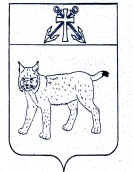 АДМИНИСТРАЦИЯ УСТЬ-КУБИНСКОГОМУНИЦИПАЛЬНОГО ОКРУГАПОСТАНОВЛЕНИЕс. Устьеот 26.01.2023                                                                                                    № 158В целях организации обеспечения своевременного проведения капитального ремонта общего имущества в многоквартирных домах на территории Усть-Кубинского муниципального округа, в соответствии с частью 6 статьи 189 Жилищного кодекса Российской Федерации, согласно ст. 42 Устава округа администрация округаПОСТАНОВЛЯЕТ:1. Утвердить на территории Усть-Кубинского муниципального района перечень многоквартирных домов, капитальный ремонт общего имущества в которых будет проведен в 2023 году в соответствии с областной программой капитального ремонта и предложениями регионального оператора, в связи с отсутствием решения общего собрания собственников, по предложениям, полученным от регионального оператора.2. Назначить  Наумушкину Ларису Викторовну, начальника отдела коммунальной инфраструктуры администрации округа, лицом, ответственным за подписание актов выполненных работ по указанным в приложении к настоящему постановлению объектам.3. В течение пяти дней уведомить регионального оператора о принятом постановлении.4. Настоящее постановление подлежит опубликованию в газете «Северная новь» и размещению на официальном сайте округа в информационно-телекоммуникационной сети «Интернет».           5. Настоящее постановление вступает в силу  со дня его подписания и подлежит официальному опубликованию.Глава округа                                                                                                     И.В. БыковПриложение к постановлениюадминистрации округаот 26.01.2023 № 158ПЕРЕЧЕНЬмногоквартирных домов, в которых капитальный ремонт общего имущества в многоквартирном доме будет проведен в 2023 году в соответствии с областной программой капитального ремонта и предложениями регионального оператораО проведении капитального ремонта общего имущества в многоквартирных домах в 2023 году№ п/пАдрес многоквартирного дома1Вологодская область, Усть-Кубинский район, с.Устье, ул. Яковлева, д.13